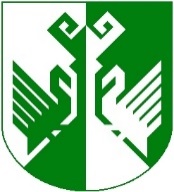 от 13 октября 2023 г. № 716 Об утверждении муниципальной программыСернурского муниципального района Республики Марий Эл «Развитие культуры, физической культуры, спорта и туризма Сернурского муниципального района на 2024-2030 годы»В соответствии с Бюджетным кодексом Российской Федерации, постановлением администрации Сернурского муниципального района Республики Марий Эл от 29 августа 2023 года № 598 «О системе управления муниципальными программами Сернурского муниципального района Республики Марий Эл», администрация Сернурского муниципального района Республики Марий Эл  п о с т а н о в л я е т :Утвердить муниципальную программу «Развитие культуры, физической культуры, спорта и туризма Сернурского муниципального района на 2024-2030 годы» (прилагается).Признать утратившим силу  постановление  администрации Сернурского муниципального района от 07 февраля 2023 года  «Об утверждении муниципальной программы «Развитие культуры, физической культуры, спорта и туризма Сернурского муниципального района» на 2014-2025 годы».3. Разместить настоящее постановление на официальном сайте администрации Сернурского муниципального района Республики Марий Эл. 4. Контроль за исполнением настоящего постановления возложить на руководителя отдела культуры администрации Сернурского муниципального района  Казанцеву И.Л.5. Настоящее постановление вступает в силу с 1 января 2024 года.Казанцева И.Л. (83633) 9-77-17СОГЛАСОВАНО:УТВЕРЖДЕНАпостановлением администрацииСернурского муниципального района                                                                        от «13»  октября 2023 года № 716МУНИЦИПАЛЬНАЯ ПРОГРАММА «РАЗВИТИЕ КУЛЬТУРЫ,ФИЗИЧЕСКОЙ КУЛЬТУРЫ, СПОРТА И ТУРИЗМАСЕРНУРСКОГО МУНИЦИПАЛЬНОГО РАЙОНА  НА 2024-2030 ГОДЫ»Стратегические приоритетыв сфере реализации муниципальной программы Сернурского муниципального района Республики Марий Эл «Развитие культуры, физической культуры, спорта и туризма Сернурского муниципального района на 2024-2030 годы»1.Оценка текущего состояния сферы реализации муниципальной программыМы живем в удивительном по своей красоте месте, которое носит официальное название – Сернурский муниципальный район Республики Марий Эл. В структуре Сернурского района одно городское и 8 сельских поселений, где проживает около 23 тысяч человек. Жители трудятся в агропромышленной, промышленной, транспортной и социальной сферах. И, конечно же, нуждаются в организации культурной жизни и досуга, что и является целью деятельности муниципальных бюджетных учреждений культуры Сернурского района. Культура Сернурского района представлена централизованной клубной системой, централизованной библиотечной системой, детской школой искусств и музейно-выставочным комплексом. Учреждения культуры выполняют важнейшие социальные и коммуникативные функции, являются одним из базовых элементов культурной, образовательной и информационной инфраструктуры. Главной и важной задачей учреждений культуры остаётся обеспечение качественного, полезного, разнообразного и интересного досуга для всех категорий населения, а так же сохранение, возрождение и развитие традиционной народной культуры.Всего на сегодняшний день в системе культуры 45 учреждений, в которых трудятся более 120 творческих работников. Художественная палитра нашего края полна ярких соцветий – в районе ведут работу национальные творческие коллективы, имеющие звание «народный коллектив» и «образцовый»: народная студия современной марийской вышивки «Унавий» Тамшинерского Дома фольклора, народный фольклорный ансамбль «Полек» Сернурского районного центра культуры и досуга, образцовый вокально-хореографический ансамбль «Ласточка» Сернурского районного центра культуры и досуга, народная студия эстрадной песни «Вернисаж» Сернурского районного центра культуры и досуга, народный фольклорный ансамбль «Пеледыш» Кукнурского культурно-досугового центра, народный ансамбль песни и танца «Ужара» Нижнекугенерского культурно-досугового центра.  Сернурская централизованная клубная система – одно из крупных учреждений нашего района. Свою деятельность учреждения культуры в составе централизованной клубной системы ведут с июля 2014 года. В клубную систему входят: районный методический центр, районный центр культуры и досуга, автоклуб, парк культуры и отдыха, дом фольклора, Резиденция Марийского Деда Мороза, 4 сельских домов культуры и 9 сельских клубов. Учреждения культуры давно стали настоящим центром притяжения для тех, кто хочет из повседневности попасть в мир творчества и вдохновения. Здесь созданы все условия для развития творческих способностей людей разного возраста, а зрителям предоставлен большой выбор культурных мероприятий. Вместе с тем ведется активная работа по организации различных форм культурно-досуговой деятельности. От организаторов и создателей мероприятий непосредственно зависит качество досуга сернурцев и гостей района. Работники учреждений культуры проводят самые разнообразные мероприятия – массовые общерайонные и праздники для узкого круга людей. Они охотно принимают участие и помогают в организации и проведении мероприятий многих организаций района - открывают школы, ФАПы, памятники, центры, встречают гостей хлебом – солью на национальных праздниках, проводят фестивали разных масштабов.В учреждениях централизованной клубной системы представлен широкий спектр услуг по организации досуга. Здесь ведут работу разнообразные клубные формирования и любительские объединения для детей и взрослых. В кружки и творческие объединения могут прийти заниматься жители любого возраста, независимо от степени одаренности и материального достатка.Заслуживает внимания образцовый вокально-хореографический ансамбль «Ласточка», который вот уже более 30 лет радует зрителей своим творчеством. Сегодня это востребованный танцевальный коллектив, принимающий участие во многих проектах районного, республиканского уровней. Ансамбль за долгую творческую жизнь становился победителем и лауреатом многих всероссийских, межрегиональных и республиканских фестивалей, конкурсов. Успехом и любовью пользуется народный фольклорный ансамбль «Полек» районного центра культуры и досуга, созданный в 1978 году.  В 1981 году коллективу присвоено звание «народный самодеятельный коллектив». Репертуар ансамбля составляют марийские народные танцы, обрядово-праздничные сценки, марийские лирические и плясовые песни. В концертах используются традиционные марийские инструменты: гармонь, шиялтыш, шўвыр, тўмыр, которые вносят особый колорит в образно-видовой ряд концертной программы. Ансамбль сохраняет локальные традиции народных песен, танцев, мелодий Сернурского района.  За многолетнюю творческую жизнь коллектив принимал участие и становился призером всероссийских, межрегиональных и республиканских фестивалей, конкурсов, праздников: «Вятский лапоть», «Илыше памаш», «Жар птица», «Тукымвож йонгалтыш», «Усталык памаш» и другие. Народный фольклорный ансамбль «Пеледыш» при Кукнурском сельском доме культуры был организован в 1995 году, звание «народный» ему присвоено в апреле 1997 года. Коллективом большое внимание уделяется сохранению обычаев и традиций своей местности: по крупицам собирают этнографический материал, чтобы использовать его в своей программе.  Народный ансамбль песни и танца «Ужара» при Нижнекугенерском культурно-досуговом центре организован в 1975 году. Богат и разнообразен репертуар коллектива: танцы луговых, восточных и горных мари, марийские народные песни, произведения марийских и русских композиторов.  В 1987 году ансамблю присвоено звание «народный самодеятельный коллектив». Коллектив активно занимается концертной деятельностью. За многолетнюю творческую жизнь ансамбль «Ужара» многократно завоевывал звания лауреата многочисленных фестивалей и конкурсов. Студия современной марийской вышивки «Унавий» создана в 2004 году при Тамшинерском Доме фольклора. Одна из идей создания студии – запечатлеть на ткани своеобразный, неповторимый, сдержанный узор марийского орнамента сернурских мари. В 2013 году «Унавий» присвоено звание «народная самодеятельная студия». Студия занимается пропагандой народного прикладного творчества, ведет поисково-исследовательскую работу, создает современные национальные костюмы. Студия – участник и лауреат межрегиональных и республиканских выставок, фестивалей и конкурсов. Народная студия эстрадной песни «Вернисаж» создана в 2002 году при Сернурском районном центре культуры и досуга. Репертуар студии - эстрадные песни самодеятельных и профессиональных композиторов на русском и марийском языках. Основной принцип обучения – развитие творческих способностей и индивидуальности каждого участника.  Участники студии принимают участие в различных праздниках, фестивалях, конкурсах, концертных программах районного и республиканского значения. Все народные коллективы активно развиваются и радуют жителей и гостей района своим творчеством.Каждый год сельские учреждения культуры участвуют в конкурсе по отбору лучших муниципальных учреждений культуры, находящихся на территории сельских поселений, а также их работники становятся лучшими работниками культуры.Участие учреждений культуры в проектной деятельности позволяет улучшить материально–техническую базу учреждений. В рамках национального проекта «Культура» в 2022 году в наш район поступил новый современно оборудованный автоклуб. В муниципальном бюджетном учреждении культуры «Централизованная библиотечная система им. К. Васина» функционирует 18 библиотек: 1 центральная, 17 сельских библиотек-отделений. Работники библиотек вносят огромный вклад в культурную жизнь района, являясь, в сущности, его интеллектуальным центром. Здесь жители могут получить не только хорошую книгу для чтения, но и встретиться с интересными людьми, приобщиться к прекрасному, душевно пообщаться, научиться чему-то новому. Сотрудники библиотек – настоящие энтузиасты своего дела. Работая много лет практически в постоянном составе, каждый год они стремятся внести что–то новое и привлечь в библиотеки как можно больше читателей.   Ежегодно библиотечной системой района ведется деятельность по всем направлениям, но приоритетными остаются: гражданско-патриотическое, экологическое, правовое, духовно-нравственное, краеведческое, а также пропаганда здорового образа жизни.Библиотеки являются центром общения населения. В каждой библиотеке работает свое любительское объединение. Всего 28-ю клубными объединениями и клубами по интересам объединены 562 человека.Одним из значимых событий 2022 года стало то, что при Сернурской центральной библиотеке открылся районный Центр добровольчества на средства гранта Главы Республики Марий Эл в рамках Конкурса в области добровольчества (волонтерства), сумма поддержки - 400 000 руб. В течение года в рамках проекта проведено 27 мероприятий с охватом около 1000 чел.В районе действует муниципальное учреждение дополнительного образования «Детская школа искусств им. И. Молотова», оснащённое необходимым оборудованием для осуществления качественного учебного процесса. На сегодняшний день в школе искусств функционируют 3 отделения: музыкальное, художественное, хореографическое.  На 1 сентября 2023 г. контингент учащихся составляет 160 человек. Коллектив школы кроме работы над учебной программой постоянно ведет творческую работу с учащимися, принимая участие в конкурсах, фестивалях и мероприятиях различного уровня. Школа гордится своими творческими коллективами: вокальным ансамблем преподавателей, вокальным ансамблем «Кнопочки», танцевальным коллективом «Солнышко», оркестром народных инструментов и сводными хорами, ансамблем скрипачей.   Учащиеся Сернурской школы искусств являются бессменными участниками Всемарийского детского хора и Всемарийского детского оркестра.  Успешно ведет трудовую деятельность муниципальное бюджетное учреждение культуры «Сернурский музейно-выставочный комплекс им. А. Конакова». Музейный фонд на конец года составил 7212 экспонатов. Ежегодно хранилище музея пополнятся предметами быта, фотографиями и документами. На основании приказа Министерства культуры РФ музей занимается пополнением электронной базы Государственного каталога музейного фонда Российской Федерации. В течение года зарегистрировано 870 предметов, всего с 2017 года – 4778, что составляет 67% от общего количества музейных предметов из основного фонда. Данная работа должна завершиться в 2025 году. Сернурский район имеет значительный потенциал для привлечения туристов. В настоящее время в районе успешно развивается этнографический, экологический, событийный, исторический, религиозный, литературный виды туризма. В настоящее время наиболее развит этнографический туризм. Одним из этнографических объектов туризма в Сернурском районе является Сернурский музейно-выставочный комплекс имени Александра Конакова. Сотрудниками музея разработана этнографическая программа «Один день в традициях наших предков». Она включает экскурсию по музейно-выставочному комплексу, мастер-классы по изготовлению марийской вышивке, кукол-оберегов, марийской национальной кухне, демонстрацию марийских национальных обрядов, просмотр этнографических фильмов, выступление артистов местной художественной самодеятельности, дегустацию блюд марийской кухни в этнографическом комплексе музея. В рамках развития этнографического туризма успешной стала программа «Резиденция марийского Деда Мороза «Йÿштö Кугыза». Резиденция расположена в самом северном селе Кукнур Сернурского района Республики Марий Эл. В программу маршрута входит встреча гостей с Дедом Морозом и его свитой, зимние игры, катания с гор, обед в деревенском доме. Для детей - театрализованное представление с марийскими сказочными персонажами. У туристов есть возможность не только отдохнуть, но и погрузиться в атмосферу сельского быта. В районе проводится работа по созданию условий для повышения инвестиционной привлекательности сферы туризма. Работники культуры ежегодно принимают участие в конкурсах на соискание грантов по программе «Государственная национальная политика Республики Марий Эл» и Главы Республики Марий Эл в области внутреннего и въездного туризма. Благодаря поддержке Министерства культуры, печати и по делам национальностей были выделены грантовые средства на обустройство резиденции марийского Деда Мороза - Йÿштö Кугыза. В 2020 году Сернурский район получил два гранта Главы Республики Марий Эл на реализацию проектов «За забором Йÿштö Кугыза живет, в сказку нас зовет» и «Кукнурские глинули». В рамках первого проекта был сооружен забор с большими воротами в резиденции марийского Деда Мороза, в рамках второго - была создана серия глиняных сувениров, включая фигурки марийских Деда Мороза и Снегурочки. Министерство молодежной политики, спорта и туризма РМЭ предложило признать данную сувенирную игрушку брендом республики. Сернурский район - родина многих известных писателей, в том числе поэта и киноартиста Йывана Кырли (1909-1943), исполнившего роль Мустафы в первом советском звуковом фильме «Путевка в жизнь». Имеются возможности для развития литературного туризма. Одним из литературных маршрутов является маршрут «В государстве ромашек», который в последние годы реализуется сотрудниками Сернурского музейно-выставочного комплекса. Маршрут включает посещение Сернурского музейно-выставочного комплекса, в котором в начале 20 века размещалось Сернурское двухклассное училище, где учился выдающийся русский поэт и переводчик Заболоцкий Николай Алексеевич (1903-1958). В настоящее время в музее организован зал Н.А. Заболоцкого.В районе развивается событийный туризм. На сернурской земле зародился праздник «Праздник цветов» - «Пеледыш пайрем», который впервые был отмечен под руководством марийского просветителя, писателя-драматурга А.Ф. Конакова в селе Сернур 27 мая 1920 года. А с 1923 года его стали отмечать во всей области. В настоящее время в Сернуре районный праздник «Пеледыш пайрем» отмечается широко и является одним из массовых в республике. На празднике традиционно чествуют передовиков производства, организуются праздничный концерт, работа этнографических и игровых площадок, конкурсы, спортивные состязания, вечером – массовое гуляние. Праздник проводится в начале июня.В Сернурском районе есть все необходимые возможности для организации экологического туризма. Объектом экологического туризма является памятник природы «Лиственничная роща», которая была заложена еще в 1905 году уржумским лесопромышленником Бушковым и расположена на территории Зашижемского сельского поселения в Бушковском лесу. К памятникам природы относятся священные рощи-кÿсото. Их насчитывается 113, из них 66 являются объектами культурного наследия, 47 действующие. Священные рощи-кÿсото представляют собой многочисленные небольшие островки былой роскошной природы, в которых сохранились осколки биологического разнообразия когда-то существовавших здесь хвойно-широколиственных лесов. В «Красную книгу» Республики Марий Эл по Сернурскому району занесены редкие виды растений: зверобой волосистый, лилия кудреватая, водяничка чёрная и медуница мягкая, зеленчук жёлтый. Памятником архитектуры регионального значения является Желонкинская водяная мельница, которая находится в деревне Петрово Марисолинского сельского поселения. Водяная мельница была построена в начале 20 века на пруду. В настоящее время мельница не действует. В 1996 году мельницу посетил известный журналист, корреспондент «Комсомольской правды» Василий Песков, который после этого написал очерк «К мельнику на блины». В Сернурском районе имеется множество родников. Один из них – родник Марьян Памаш или Марьин родник – является туристическим объектом. Он расположен за деревней Кугушень Зашижемского сельского поселения. Вода в роднике считается лечебной. К этому роднику совершаются паломнические поездки жителями не только Сернурского района, но и близлежащих районов. В Сернурском районе имеются условия для развития религиозного туризма. Местная религиозная община «Мари кумалтыш» проводит моления в Сернурском районе и один раз в год в июне на горе Чумбылат Кировской области. На территории района имеются 3 православных храма. Одним из старейших храмов на территории Сернурского района является Храм Воздвижения Креста Господня, расположенный в селе Кукнур, построенный в 1816-1824 годах. Жемчужиной района является церковь Покрова Божией Матери, которая была построена в 1880-1888 годах.   Здание церкви Рождества Богородицы сохранилось в селе Зашижемье. Оно было построено в 1870-1873 годы. В настоящее время проводятся богослужения, которые совершает священник Сергий Сильдушкин. В 2003 году 5 августа в поселке Сернур был заложен храм Архистратига Божия Михаила. В настоящее время в храме проводятся богослужения священником Власовым Владимиром. Храм расположен в центре поселка Сернур и служит его украшением. В 2021 году, в начале марта в поселке Сернур были установлены купола на храм Архистратига Божия Михаила с благословения Епископа Волжского и Сернурского Феофана.        В структуру физкультурного движения входят 44 коллектива  физической культуры, из них: 9 дошкольных образовательных учреждений, 12 общеобразовательных, 2 дополнительного образования,1 учреждение коррекционная школа-интернат, 19 коллективов на предприятиях, учреждениях и поселениях района.     В 2023 год численность занимающихся физической культурой, спортом и туризмом на предприятиях и в организациях составила  11722 человек. В среднем в районе доля работающего населения в общей численности населения, систематически занимающегося физической культурой, спортом и туризмом, составляет около  30  процентов.   Одним из главных направлений развития физической культуры,  спорта и туризма является физическое воспитание детей, подростков и молодежи, что способствует решению многих важных проблем, таких, как улучшение здоровья населения, увеличение продолжительности жизни и улучшение ее качества, профилактика правонарушений, укрепление обороноспособности и др.   Всего в учреждениях дополнительного образования спортивной направленности по  видам спорта занимается 1211 человек.     Физкультурно-оздоровительную и спортивную работу с различными группами населения, работу по подготовке спортивного резерва и спортсменов высокого класса в районе осуществляет  33 специалиста, из них в дошкольных учреждениях 3 человека; общеобразовательных учреждениях – 11 человек, дополнительного образования – 13 человек, осуществляют физкультурно-оздоровительную работу на предприятиях и в организациях.  Успешное развитие физической культуры, спорта и туризма в Сернурском муниципальном районе в значительной мере зависит от создания системы финансирования и бюджетного планирования в данной отрасли, в том числе в сфере межбюджетных отношений всех уровней.      Решение проблем сферы культуры  спорта во всем ее многообразии возможно только комплексно при использовании программно-целевых методов.АУ  «Редакция Сернурских районных газет «Край сернурский» и «Шернур вел» к Программе Развития ...   Районная газета – это массовая газета,  универсальное издание, содержащее преимущественно местные новости. Задачи:1. Найти свою целевую аудиторию, своего потребителя, провести анализ наиболее важных социально значимых проблем и предложить пути их решения. В данном случае - это жители  поселка Сернур и Сернурского  района.2. Принимать участие в конкурсах.3. Сплотить коллектив редакции и читателей газеты, создав, таким образом, единое информационное пространство, в котором каждый мог бы предложить что-то новое и наладить "обратную связь" между коллективом редакции и читательской аудиторией. В настоящее время тираж газеты «Край сернурский» - 2100 экз.Тираж газеты «Шернур вел» - 1150 экз. Охват домовладений в сельских поселениях (кроме п. Сернур) районными газетами составил 35%.Общий доход учреждения - 5 449 600 р., в т.ч. бюджетное финансирование - 2 335 400 р., собст. ср-ва - 3 094 200 р.Расход учреждения - 5 505 400 р., в т.ч. : за типографские услуги - 873 300 р. (100%);  на заработную плату штатным и внештатным сотрудникам и отчисления - 4 171 700 р. (соответственно 2 986 500 р. и 1 185 200 р.); 460 400 р.- коммунальные и др. расходы. Бюджетное субсидирование на выполнение муниципального задания - 2 355 400 рублей (100%).   Ведется сайт редакции moyakruga.ru/gasetasernur с 2018 г. на платформе МояОкруга. Созданы  группы в социальных сетях:-  vk.com/ gasetasernur, vk.com/servel7055 (на марийском языке), ok.ru/ gasetasernur ,  Телеграмм - канал  "Газеты "Край сернурский" и "Шернур вел". 2. Приоритеты и цели муниципальной политики в сфере реализации муниципальной программыПриоритеты муниципальной политики в сфере реализации муниципальной программы определены следующими правовыми актами:Указ Президента Российской Федерации от 21 июля 2020 года № 474 «О национальных целях развития Российской Федерации на период до 2030 года»;стратегия социально-экономического развития Российской Федерации;стратегии устойчивого развития сельских территорий Российской Федерации на период до 2030 года, утвержденной распоряжением Правительства Российской Федерации от 2 февраля 2015 года № 151-р; стратегия социально-экономического развития Республики Марий Эл до 2030 года, утвержденная постановлением Правительства Республики Марий Эл от 17 января 2018 года № 12;стратегия социально-экономического развития Сернурского муниципального района Республики Марий Эл на период до 2030 года, утвержденная решением Собрания депутатов Сернурского муниципального района Республики Марий Эл от 19 декабря 2018 года № 258, государственная программа Республики Марий Эл «Культура Марий Эл на 2013 - 2025 годы», утвержденная постановлением Правительства Республики Марий Эл от 16 ноября 2012 года № 427.Стратегической целью развития Сернурского района является развитие человеческого капитала как условие формирования динамично развивающегося района Республики Марий Эл с комфортными условиями и высоким качеством жизни.Одной из основных задач социально-экономического развития Сернурского муниципального района в долгосрочной перспективе является обеспечение высокого уровня жизни населения муниципального образования, доступность качественного образования, здравоохранения, услуг, оказываемых сферой культуры, спорта, личной безопасности.Основными задачами развития культуры являются:- модернизация материально-технической базы организаций отрасли культуры;- обеспечение сохранности материального и нематериального культурного наследия Сернурского муниципального района;- продвижение талантливой молодежи в сфере культуры;- развитие кадрового потенциала отрасли культуры; - модернизация процесса оказания услуг в области культуры, с внедрением информационных технологий.- обеспечение поддержки добровольческих движений в сфере культуры, в том числе в сфере сохранения культурного наследия.Основными задачами в области физической культуры и спорта на период до 2030 года являются:- реализация регионального проекта «Спорт – норма жизни», направленного на создание для всех категорий и групп населения условий для занятий физической культурой и спортом, массовым спортом, в том числе повышение уровня обеспеченности населения объектами спорта, и подготовкой спортивного резерва;- повышение качества услуг в сфере физической культуры и спорта, предоставляемых с учетом изменяющихся потребностей граждан в занятиях физической культурой и спортом;- совершенствование спортивной инфраструктуры: строительство и реконструкция спортивных объектов в шаговой доступности и с учетом интересов молодежи, рационализация использования имеющихся спортивных объектов, адаптация спортивной инфраструктуры к обслуживанию инвалидов, включение новых объектов спорта в региональный проект «Спорт-норма жизни».- реализация комплекса мер по развитию спорта высших достижений и системы подготовки спортивного резерва: поддержка спортивных клубов и лиг по игровым видам спорта (в том числе школьных), поддержка одаренных спортсменов и поддержка спортивных организаций, осуществляющих подготовку спортивного резерва;- реализация механизма по развитию системы Всероссийского физкультурно-спортивного комплекса «Готов к труду и обороне» на территории Сернурского муниципального района.Основные задачи в обеспечении устойчивого развития сферы туризма в Сернурском    муниципальном районе и интеграции туристских продуктов района на внутренний туристский рынок:- содействие увеличению количества организаций, осуществляющих деятельность в сфере туризма, и повышению качества предоставляемых услуг населению;- рекламно-информационное обеспечение туристской деятельности Сернкурского муниципального района;- формирование имиджа Сернурского муниципального района как района, благоприятного для развития внутреннего и въездного туризма;- рациональное использование исторического и культурного наследия Сернурского муниципального района и туристско-рекреационного потенциала;- формирование туристских продуктов Сернурского муниципального района; - оказание содействия инвестиционно активным организациям в развитии туристской инфраструктуры на территории Сернурского муниципального района;- создание условий, в том числе организационного и нормативно- правового характера, для эффективного развития сферы туризма;- создание условий для формирования туристско-рекреационных кластеров на территории Сернурского муниципального района.     Цели районной газеты:  - Популяризация печатной продукции среди населения.  Информирование о событиях, происходящих в районе и в республике в целом.3. Сведения о взаимосвязи со стратегическими приоритетами, целями и показателями государственных программ Республики Марий ЭлМероприятия муниципальной программы направлены на достижение:а) национальных целей:- сохранение населения, здоровье и благополучие людей;- возможности для самореализации и развития талантов;б) стратегических приоритетов Республики Марий Эл:- развитие человеческого капитала;Мероприятия муниципальной программы связаны с целями, показателями государственной программы Республики Марий Эл «Культура Марий Эл на 2013 - 2025 годы»:4. Задачи муниципального управления, способы их эффективного решения в соответствующей отрасли экономики исфере муниципального управленияМуниципальная программа направлена на создание благоприятных условий для развития культуры, физической культуры и спорта, туризма на территории Сернурского муниципального района Республики Марий Эл на долгосрочную перспективу.Целями муниципальной программы являются: сохранение и развитие уникальной культурной самобытности и духовного потенциала народов, проживающих на территории Сернурского муниципального района;обеспечение прав граждан на равный доступ к культурным ценностям;обеспечение прав граждан на получение оперативной и достоверной информации из печатных и электронных средств массовой информации;создание условий для нравственного совершенствования и улучшения качества жизни граждан, проживающих на территории Сернурского муниципального района.В рамках достижения цели необходимо обеспечить решение следующих задач:создание условий для повышения качества и многообразия услуг, предоставляемых в сфере культуры и искусства, модернизация работы муниципальных учреждений культуры Сернурского муниципальном районе;обеспечение равного доступа к культурным благам и возможности реализации творческого потенциала граждан в Сернурском муниципальном районе; модернизация системы художественного образования и подготовки кадров в сфере культуры и искусства.На перспективу (2024-2030 гг.) учреждения культуры продолжат работу над тем, чтобы сохранить показатели посещаемости мероприятий. Сделать это можно за счет качества мероприятий и привлечения населения к занятиям в кружках, творческих коллективах учреждений культуры. В целях реализации Указа Президента РФ «О национальных целях и стратегических задачах развития Российской Федерации на период до 2024 года» с 2019 года в Российской Федерации реализуется приоритетный национальный проект «Культура». Национальный проект включает в себя несколько федеральных проектов: «Культурная среда», «Творческие люди», «Цифровая культура», «Сохранение культурного и исторического наследия», а также государственная программа Республики Марий Эл «Культура Марий Эл на 2013-2025 годы».Указанные составляющие формируют единую функциональную основу для достижения предусмотренных муниципальной программой результатов и показателей сферы культуры Сернурского муниципального района Республики Марий Эл.________ШЕРНУРМУНИЦИПАЛЬНЫЙ  РАЙОНЫНАДМИНИСТРАЦИЙЖЕАДМИНИСТРАЦИЯ СЕРНУРСКОГО МУНИЦИПАЛЬНОГО РАЙОНАПУНЧАЛПОСТАНОВЛЕНИЕГлава администрации          Сернурскогомуниципального районаА. Кугергин                       Заместитель главы администрации Сернурского муниципального района  по социальным вопросам                                                                                  А.В. Ямбулатова     Руководитель финансового управления администрацииСернурского муниципального района Республики Марий Эл	                                                                                                                           В.В. Рябинина           	Руководитель отдела организационно-правовой работы и кадров  администрации Сернурского муниципального района Антонов А.С.